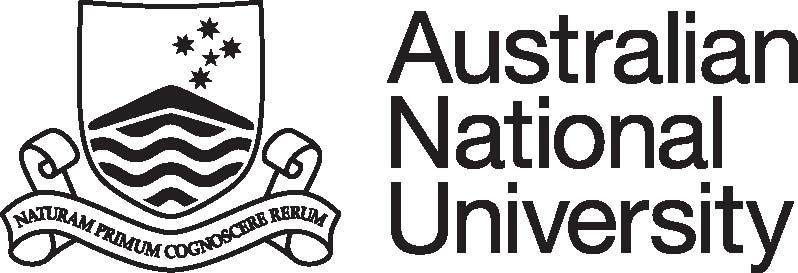 Position DescriptionCollege/Division:ANU College of Business and EconomicsFaculty/School/Centre: Research School of ManagementPosition Title: Lecturer/Senior LecturerClassification:Academic Level B or Level CResponsible to:Director, Research School of ManagementPURPOSE STATEMENT:RSM has responsibility for undergraduate and postgraduate teaching across a range of management disciplines.  The School has a strong focus on evidence-based management and is seeking to appoint an academic staff member to undertake a significant role in teaching and in conducting research of international standing in the field of information systems.KEY ACCOUNTABILITY AREAS:Position Dimension & Relationships Lecturers/Senior Lecturers are expected to work collegially with academic and professional staff to inform and shape the research and teaching agenda of the School. Lecturers/Senior Lecturers will conduct research of international standing and make active, independent contributions to undergraduate and graduate teaching. They contribute to the intellectual life of the School through seminar and other research activities.Our College values of Excellence, Robustness, Respect, Collegiality and Unity represent what we as a collective care about. We refer to them to guide our behaviours to help ensure that we are treating one another well and are working together in the most effective way possible. Our Values and Behaviours are available here Role StatementUnder the broad direction of the Research School Director, the appointee will:Undertake original research with a view to publishing in national and international refereed journals; present research at academic seminars, national and international conferences; and, collaborate with other academic staff both within and outside of the University.Contribute to teaching at undergraduate and postgraduate levels as required. Teaching duties include but are not limited to course design, the preparation and delivery of seminars, lectures, workshops and tutorials, preparation of course material, marking and assessment, and consultations with students.Contribute to the activities of the School, particularly within their discipline area, and participate in School governance.  These contributions include, but are not limited to, program coordination and course development, the development of flexible delivery of courses, attendance and participation in academic staff meetings and seminar presentations and involvement in portfolio groups, discipline clusters and committees as required.Seek and secure external funding including the preparation of research proposal submissions to external funding bodies.Contribute to the supervision of students at undergraduate, honours, graduate coursework, and research levels.Comply with all ANU policies and procedures and in particular those relating to work health and safety and equal opportunity.Other duties as consistent with the classification level of the positionTo adhere to and model the CBE Values and Behaviours of Excellence, Robustness, Respect, Collegiality and UnitySkill Base: Level B A Level B Academic shall have qualifications and/or experience recognised by the institution as appropriate for the relevant discipline area. A Level B academic will undertake independent teaching and research in their discipline area. In research and/or teaching a Level B academic will make an independent contribution through professional practice and expertise and coordinate and/or lead the activities of other staff.Skill Base: Level C A Level C academic will make contributions to the teaching and research in their discipline area at the national and international level. In research and/or teaching they will make original contributions which expand knowledge or practice in their discipline. A Level C academic will normally make a strong contribution to the activities of an organisational unit or an interdisciplinary area at undergraduate, honours and postgraduate level where they will provide a significant degree of leadership.SELECTION CRITERIA:Level B academic (equivalent to an entry level Assistant Professor)Completion or submission of a PhD by research relevant to the field of Information Systems.Potential for high quality teaching (including preparation and delivery of lectures, tutorials and assessment) as demonstrated by good oral and written English communication skills and/or teaching evaluations. Peer-reviewed publications in high quality journals in the information systems field, including potential for publication in an FT50 or ABDC A* journal, or the basket of eight Information Systems journals (https://aisnet.org/page/SeniorScholarBasket).Potential to attract competitive external research funding.Understanding of requirements for building strategic alliances with industry, government and other Universities.Ability to supervise student research projects at the Honours and postgraduate coursework levels.Appreciation of requirements for fostering and maintaining inclusive, respectful and productive working relationships with staff, students and colleagues at all levels.A demonstrated understanding of WHS, equal opportunity (EO) principles and policies and a commitment to their application in a university context.Level C academic (equivalent to an advanced Assistant Professor)Completion of a PhD by research relevant to the field of Information Systems.Evidence of high quality teaching in a domestic and international context (including preparation and delivery of lectures, tutorials and assessment) as demonstrated by good oral and written English communication skills and excellent teaching evaluations. Evidence of capacity to deliver executive education would be viewed favourably.Publications in high quality outlets in the information systems field, including publications in FT50 or ABDC A* journals, or the basket of eight Information Systems journals (https://aisnet.org/page/SeniorScholarBasket). Evidence of at least one publication based on work completed post PhD is expected.Success in attracting competitive external research funding.Evidence of strategic alliances with industry, government and other Universities.Track record of supervising research students at the Honours, postgraduate and higher degree levels.Evidence of being able to foster and maintain inclusive, respectful and productive working relationships with staff, students and colleagues at all levels.A demonstrated understanding of WHS, equal opportunity (EO) principles and policies and a commitment to their application in a university context.The ANU conducts background checks on potential employees, and employment in this position is conditional on satisfactory results in accordance with the Background Checking Procedure which sets out the types of checks required by each type of position.  